     PARTICIPANTS NEEDED 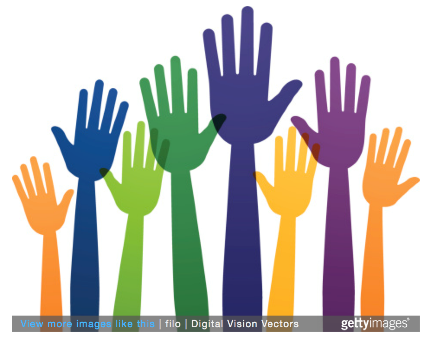 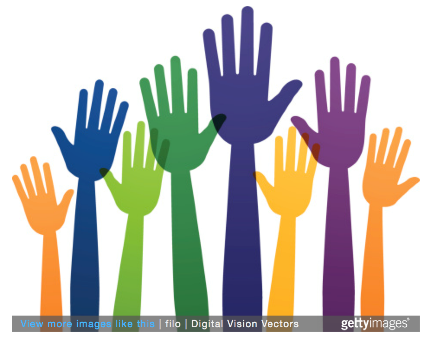           Research Study On the Impact of Flood MemoryWho: African Americans who have experienced at least one major flood eventWhat: A Research Study involving a questionnaire which will take approximately 10 minutes to complete. Study Participants will also be asked to participate in a focus group which may take approximately 30 minutes. Your total commitment time in this study is estimated to be a total of 40 minutes.  Where: Questionnaires and Focus Groups will be provided in an online or virtual format.                             Interested Or Questions Call                                             Ph:252-200-7331     Email: abenne29@eagles.nccu.eduPh:252-200-7331 email: abenne29@eagles.nncu.eduPh:-252-200-7331 email: abenne29@eagles.nncu.eduPh:-252-200-7331 email: abenne29@eagles.nncu.eduPh:-252-200-7331 email: abenne29@eagles.nncu.eduPh:-252-200-7331 email: abenne29@eagles.nncu.eduPh:-252-200-7331 email: abenne29@eagles.nncu.eduPh:-252-200-7331 email: abenne29@eagles.nncu.eduPh:252--200-7331 email: abenne29@eagles.nncu.eduPh:-252-200-7331 email: abenne29@eagles.nncu.edu